Sample Assessment Outline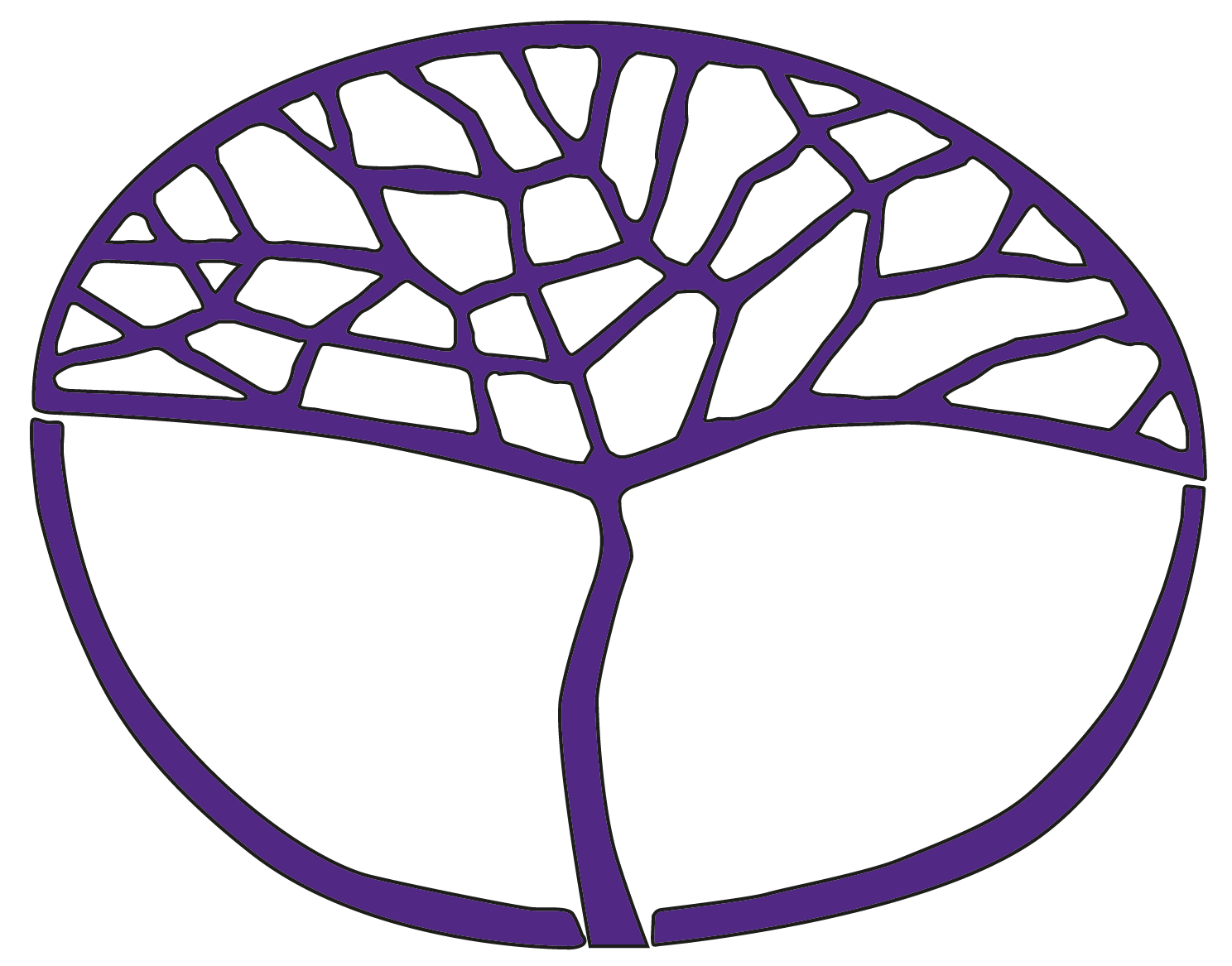 AviationGeneral Year 11Copyright© School Curriculum and Standards Authority, 2014This document – apart from any third party copyright material contained in it – may be freely copied, or communicated on an intranet, for non-commercial purposes in educational institutions, provided that the School Curriculum and Standards Authority is acknowledged as the copyright owner, and that the Authority’s moral rights are not infringed.Copying or communication for any other purpose can be done only within the terms of the Copyright Act 1968 or with prior written permission of the School Curriculum and Standards Authority. Copying or communication of any third party copyright material can be done only within the terms of the Copyright Act 1968 or with permission of the copyright owners.Any content in this document that has been derived from the Australian Curriculum may be used under the terms of the Creative Commons Attribution-NonCommercial 3.0 Australia licenceDisclaimerAny resources such as texts, websites and so on that may be referred to in this document are provided as examples of resources that teachers can use to support their learning programs. Their inclusion does not imply that they are mandatory or that they are the only resources relevant to the course.Sample assessment outlineAviation – General Year 11Unit 1 and Unit 2Assessment 
type 
(from syllabus)Assessment 
type weighting 
(from syllabus)Assessment task weightingWhenAssessment taskInvestigation50%10%Semester 1Week 14Task 5: Airframe structures and materialsInvestigation50%10%Semester 1Week 15Task 6: Aviation development since the Wright brothers' first flightInvestigation50%10%Semester 2Week 7Task 8: Fixed wing propellersInvestigation50%10%Semester 2Week 10Task 10: Aviation services and support functions in AustraliaInvestigation50%10%Semester 2Week 15Task 12: The eye and visionTest30%6%Semester 1Week 4Task 1: Principles of flight testTest30%6%Semester 1Week 9Task 2: Navigation testTest30%6%Semester 1Week 11Task 3: Meteorology testTest30%6%Semester 2Week 3Task 7: Communications testTest30%6%Semester 2Week 9Task 9: Aviation law testPractical skills test20%10%Semester 1Week 11Task 4: Practical flight skills testPractical skills test20%10%Semester 2Week 12Task 11: Practical flight skills testTotal100%100%